Name: ____________________Can you design your own superhero cape? 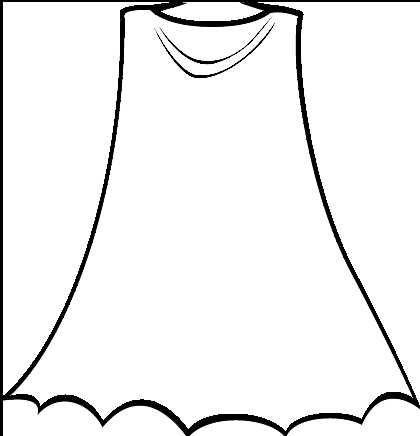 